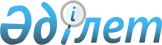 О перечне должностей руководящих работников государственных органов, назначаемых и утверждаемых Президентом Республики Казахстан или по согласованию с ним, избираемых по его представлению
					
			Утративший силу
			
			
		
					Указ Президента Республики Казахстан от 4 мая 1999 года N 132. Утратил силу - Указом Президента Республики Казахстан от 29 марта 2002 года N 828 (U020828)



      В целях проведения единой и эффективной кадровой политики в системе государственной власти, повышения ответственности должностных лиц за осуществление государственных задач постановляю: 





      1. Утвердить перечень должностей руководящих работников государственных органов, назначаемых и утверждаемых Президентом Республики Казахстан или по согласованию с ним, избираемых по его представлению (прилагается). 





      2. Признать утратившими силу Указы Президента Республики Казахстан: 



      "О внесении изменений и признании утратившими силу некоторых актов Президента Республики Казахстан" от 10 апреля 1995 года 
 N 2189 
; 



      "О перечне должностей руководящих должностных лиц государственных органов, назначаемых Президентом Республики Казахстан или по согласованию с ним, представляемых им к избранию" от 21 декабря 1995 года 
 N 2715 
. 





      3. Настоящий Указ вступает в силу со дня подписания. 


     Президент




Республики Казахстан




 





                                                Утвержден



                                            Указом Президента



                                          Республики Казахстан



                                         от 4 мая 1999 г. N 132



                             Перечень 






                 должностей руководящих работников 






              государственных органов, назначаемых и 






          утверждаемых Президентом Республики Казахстан 






   или по согласованию с ним, избираемых по его представлению




Председатель              Парламентом       Президентом   



Сената Парламента     


Премьер-Министр



Республики Казахстан      Президентом                          Парламентом   


Государственный           Президентом



секретарь



Республики Казахстан     


Руководитель              Президентом



Администрации Президента



Республики Казахстан     


Председатель              Президентом       Руководителем    Парламентом



Национального Банка                         Администрации


Генеральный Прокурор      Президентом       Руководителем    Сенатом



                                            Администрации    Парламента


Председатель Комитета     Президентом       Руководителем    Сенатом



национальной безопасности                   Администрации    Парламента


Председатель, председатели Сенатом          Президентом      Высшим Судебным 



коллегий и судьи           Парламента                        Советом 



Верховного Суда 


Председатель, заместитель  Мажилисом        Президентом



Председателя, секретарь    Парламента



и члены Центральной



избирательной комиссии     


Председатель               Президентом      Руководителем



Конституционного совета                     Администрации



и два члена     


Председатель Счетного      Президентом      Руководителем



комитета по контролю                        Администрации



за исполнением



республиканского бюджета



и два члена     


Руководители органов,      Президентом      Руководителем  



непосредственно подчиненных                 Администрации



и подотчетных Президенту



Республики Казахстан     


Семь депутатов Сената      Президентом      Руководителем



Парламента                                  Администрации



Республики Казахстан     


Заместители                Президентом      Премьер-Министром



Премьер-Министра



Республики Казахстан     


Руководитель Канцелярии    Президентом      Премьер-Министром



Премьер-Министра



Республики Казахстан     


Министры Республики        Президентом      Премьер-Министром



Казахстан     


Акимы областей, города     Президентом      Премьер-Министром 



республиканского значения



и столицы     


Главы дипломатических      Президентом      Министром      



Премьер-Министром,



представительств                            иностранных дел Руководителем



Республики Казахстан                                        Администрации


Заместители Руководителя   Президентом     Руководителем 



Администрации Президента                   Администрации 



Республики Казахстан 


Помощник Президента        Президентом     Руководителем



Республики Казахстан                       Администрации


Помощник Президента        Президентом     Руководителем



Республики Казахстан                       Администрации



по вопросам национальной



безопасности - Секретарь



Совета Безопасности



Республики Казахстан     


Советники Президента       Президентом     Руководителем 



Республики Казахстан                       Администрации


Руководители структурных   Президентом     Руководителем



подразделений                              Администрации 



Администрации Президента



Республики Казахстан



(кроме заведующих



Секретариатами)     


Специальный представитель  Президентом     Руководителем  



Президента Республики                      Администрации 



Казахстан на космодроме



"Байконур"     


Исполнительный директор    Президентом     Руководителем



Казахстанского Института                   Администрации



Менеджмента, Экономики и



Прогнозирования при



Президенте Республики



Казахстан     


Ректор Академии            Президентом     Руководителем



государственной службы                     Администрации



при Президенте



Республики Казахстан     


Директор Казахстанского    Президентом    Руководителем



института стратегических                  Администрации



исследований при



Президенте Республики



Казахстан     


Президент Национальной     Президентом    Министром науки    Руководителем 



Академии Наук                             и высшего          Администрации



Республики Казахстан                      образования 


Директор Архива            Президентом    Руководителем



Президента Республики                     Администрации



Казахстан     


Начальник Военной          Президентом    Министром         Премьер-Министром,



академии Вооруженных                      обороны           Руководителем 



Сил Республики                                              Администрации 



Казахстан     


Командующие родами         Президентом    Министром         Премьер-Министром,



войск Вооруженных                         обороны           Руководителем



Сил Республики                                              Администрации 



Казахстан     


Начальник Генерального     Президентом    Министром         Премьер-Министром,



Штаба Вооруженных Сил                     обороны           Руководителем



Республики Казахстан -                                      Администрации



первый заместитель



Министра обороны



Республики Казахстан     


Командиры войсковых        Президентом    Министром         Премьер-Министром,



частей (от дивизии                        обороны           Руководителем



и выше)                                                     Администрации


Заместители Министра       Президентом    Министром         Премьер-Министром,



обороны Республики                        обороны           Руководителем



Казахстан                                                   Администрации


Заместители руководителей  Президентом    Руководителями    Руководителем



органов, непосредственно                  органов,          Администрации



подчиненных и подотчетных                 непосредственно



Президенту Республики                     подчиненных и



Казахстан                                 подотчетных



                                          Президенту



                                          Республики



                                          Казахстан


Заместители Председателя   Президентом    Председателем     Руководителем



и члены Правления                         Национального     Администрации



Национального Банка                       Банка 



Республики Казахстан     


Представитель Президента   Президентом    Руководителем



Республики Казахстан в                    Администрации



Правлении Национального



Банка Республики



Казахстан     


Председатели судов         Президентом    Министром         Высшим Судебным 



областных, города                         юстиции           Советом



республиканского значения



и столицы, председатели



коллегий, судьи     


Председатели и судьи       Президентом    Министром        Квалификационной



других судов Республики                   юстиции          коллегией юстиции


Заместители Министров      Правительством Министрами       Президентом или  



                                                           по его поручению 



                                                           с Руководителем 



                                                           Администрации


Руководители агентств,     Правительством Руководителем    Президентом или



не входящих в состав                      Канцелярии       по его поручению



Правительства Республики                  Премьер-Министра с Руководителем



Казахстан                                                  Администрации


Руководители ведомств      Правительством Министрами       Руководителем



при (в) министерствах                                      Администрации


Председатели Правлений,    Правительством Руководителем    Руководителем



заместители Председателя                  Канцелярии       Администрации



и члены советов директоров                Премьер-Министра



государственных банков


Два члена Правления        Правительством Председателем    Руководителем



Национального Банка                       Национального    Администрации 



Республики Казахстан                      Банка


Член коллегии              Правительством Руководителем    Президентом или



Межгосударственного                       Канцелярии       по его поручению



экономического комитета СНГ               Премьер-Министра с Руководителем



                                                           Администрации


Заместители акимов областей, акимом                        Президентом или 



города республиканского      области                       по его поручению 



значения и столицы, акимы                                  с Руководителем



городов, районов и                                         Администрации,



районов в городах                                          Премьер-Министром


Прокуроры областей,          Генеральным                   Президентом или



города республиканского      Прокурором                    по его поручению



значения и столицы                                         с Руководителем     



                                                           Администрации


Начальники главных           Министрами                    Президентом или



управлений, самостоятельных  внутренних дел                по его поручению



управлений и отделов МВД,    и обороны,                    с Руководителем



Министерства обороны, КНБ    Председателем КНБ             Администрации,



                                                           Правительством



                                                           (кроме КНБ)


Начальники областных,        Министрами юстиции,           Президентом или



города республиканского      внутренних дел,               по его поручению



значения и столичного        государственных               с Руководителем



управлений юстиции, КНБ,     доходов,                      Администрации,



внутренних дел и управлений  Председателем КНБ             Правительством



внутренних дел на                                          (кроме КНБ)



транспорте, налоговой



полиции, таможенного комитета     


Первые руководители          Министром                     Президентом или



научных, научно-             внутренних дел,               по его поручению



исследовательских учреждений Председателем КНБ             с Руководителем



и учебных заведений,                                       Администрации,



подведомственных Министерству                              Правительством 



внутренних дел и Комитету                                  (кроме КНБ)



национальной безопасности



Республики Казахстан     

					© 2012. РГП на ПХВ «Институт законодательства и правовой информации Республики Казахстан» Министерства юстиции Республики Казахстан
				

                  Кем назначается  Кем представляется  С кем 



                  и избирается                         согласовывается  



----------------------------------------------------------------------------



     1                    2                  3              4
